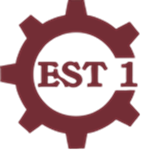 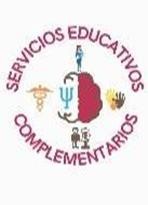 C. MADRE, PADRE DE FAMILIA O TUTOR (A):		_			 ESTUDIANTE:	_    GDO:	GPO:	_LA DIRECCIÓN DE LA ESCUELA A TRAVÉS DE LA COORDINACIÓN DE SERVICIOS EDUCATIVOS COMPLEMENTARIOS, COMUNICA A USTED QUE UNO DE LOS REQUISITOS PARA INSCRIBIR A SU HIJA(O) A PRIMER GRADO ES EL REFERENTE A LA HISTORIA CLÍNICA, ASENTANDO DATOS VERÍDICOS.LA HISTORIA CLÍNICA DEBE SER REQUISITADA POR EL MÉDICO FAMILIAR O PARTICULAR DEL ESTUDIANTE, CON FIRMA Y CÉDULA PROFESIONAL QUE VALIDE LA CONDICIÓN DE SALUD DEL ESTUDIANTE. POR SEGURIDAD NO SE ACEPTARÁ LA HISTORIA CLÍNICA INCOMPLETA O REQUISITADA POR LOS PADRES.SI SU HIJA(O) TIENE ALGÚN PROBLEMA DE SALUD Y REQUIERE DE ATENCIÓN ESPECIAL O TIENE TRATAMIENTO MÉDICO, ES IMPORTANTE QUE LO COMUNIQUE AL ÁREA MÉDICA, DE LO CONTRARIO NO NOS HACEMOS RESPONSABLES DE LAS CONSECUENCIAS QUE PUEDA GENERAR EN LA SALUD DE SU HIJA(O) LA FALTA DE INFORMACIÓN CON RESPECTO A ESTE RUBRO.SI POR ALGÚN MOTIVO, CAMBIA DE DOMICILIO O TELÉFONO, INFORME AL ÁREA DE TRABAJO SOCIAL LO MÁS PRONTO POSIBLE, ASEGÚRESE DE QUE SU HIJA (O) CONOZCA SU NÚMERO TELEFÓNICO, SU DOMICILIO Y EL LUGAR EN DONDE TRABAJA, ASÍ SERÁ FÁCIL SU LOCALIZACIÓN EN CASO DE EMERGENCIA.NOTA: SI SU HIJA (O) PRESENTA SÍNTOMAS COMO TOS, GRIPA, FIEBRE, DOLOR DE GARGANTA Y/O DOLOR DE CABEZA NO LO ENVÍE A LA ESCUELA. COMUNÍQUESE AL ÁREA DE TRABAJO SOCIAL.ATENTAMENTE LA DIRECCIÓN.FIRMA DE ACEPTACIÓN FECHA: _ 	NOTA: ORIGINAL PARA EL EXPEDIENTE DEL ESTUDIANTE.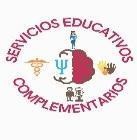 FICHA DE IDENTIFICACIÓNNOMBRE DEL ESTUDIANTE: 	 	EDAD:  	GRADO:	_ GRUPO: _	_ NÚM. DE LISTA:	ORIGINARIO:	_	_DOMICILIO ACTUAL:                                                                                                                            TELÉFONO: _ 	 TIPO SANGUÍNEO GRUPO:	_RH 	 	NOMBRE DE LA MADRE:	_	_ TELÉFONO:	_NOMBRE DEL PADRE:	TELÉFONO:  	NOMBRE DEL TUTOR:	TELÉFONO: 	INTERROGATORIO¿HAS PADECIDO COVID 19?	SI	NO  	SI LO PADECISTE, ¿TE QUEDARON ALGUNAS SECUELAS?	SI	NO	_	¿CUÁL?	_¿TE APLICARON LA VACUNA CONTRA COVID 19?	SI	_ NO  	¿TE HAN APLICADO EL REFUERZO DE LA VACUNA?	SI	NO  	TIPO DE VIVIENDA¿CON CUANTAS HABITACIONES CUENTAS?	¿PARA CUANTAS PERSONAS?	_	 TIPO DE MATERIAL DE LA VIVIENDA		_ 	¿CUENTA CON AGUA?	¿DE QUÉ TIPO? _	LUZ: _	GAS:	DRENAJE:	_¿CUENTA CON PAVIMENTACIÓN LA CALLE DÓNDE VIVE?	SI  	ANTECEDENTES GINECO OBSTÉTRICOS:NO _ 	MENARCA:	_ FUR:	REGULAR O IRREGULAR:	_ANTECEDENTES PERSONALES PATOLÓGICOS:¿ALGUNA ENFERMEDAD CONGÉNITA? 	 	¿ERES ALÉRGICO A ALGÚN MEDICAMENTO?	¿CÚAL? _ 	¿ALGUNA ENFERMEDAD CARDIACA? 	 	CIRUGÍAS 	 	PADECIMIENTO ACTUAL 	 	 	_	_ 	INTERROGATORIO POR APARATOS Y SISTEMAS:RESPIRATORIO 	 	¿PADECES DE ASMA? 	 	CARDIOVASCULAR 	 	DIGESTIVO 	 	GENITOURINARIO 	 	NERVIOSO 	 	MÚSCULO ESQUELÉTICO 	 	PIEL Y ANEXOS 	 	EXPLORACIÓN FÍSICA: SIGNOS VITALESTA:	_ F. C:		F. R:		TEMPERATURA:	___ _ PESO:  	 ESTATURA:		_ I.M.C:		_	_CABEZA:	__	_	_USA LENTES:	_ AGUDEZA VISUAL: O I:	_O D 	 	CUELLO 	 	TÓRAX 	 	ABDOMEN 	 	EXTREMIDADES 	 	NEUROLÓGICO 	 	PIE PLANO: _                             PIE EQUINO VARO:                                   PIE          EQUINO           VALGO:           _ DIAGNÓSTICO INTEGRAL 	 	 	_	_ 	REFERENCIAS:ES DERECHOHABIENTE A:	IMSS ( )	ISSSTE (	)	SSA (   )	OTROS (	)NOMBRE DEL ASEGURADO 	 	EN CASO DE EMERGENCIA COMUNICARSE CON:	TELÉFONO:  	OTRAS PERSONAS 	 	OBSERVACIONES 	 	 	_	_ 	 	_	 NOMBRE Y FIRMA DEL MÉDICONÚM. DE CÉDULA PROFESIONAL: _ 	FECHA DE ELABORACIÓN:  	NOTA: original para el expediente del estudiante.